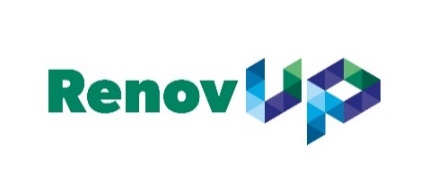 Εκπαιδεύοντας Επικεφαλής Έργων και Υπεύθυνους Εργοταξίων στη διαχείριση έργων που αφορούν στην ανακαίνιση κτιρίων στην ΕυρώπηΣύμβαση Nb. 2020-1-FR01-KA202-080105 (2020-2023)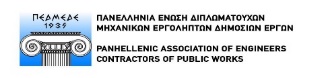 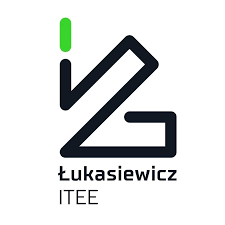 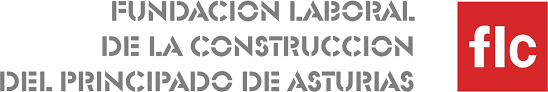 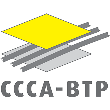 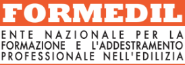 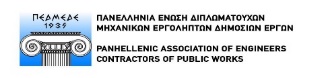 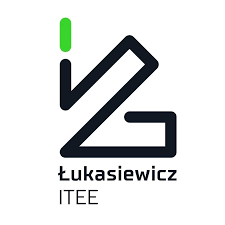 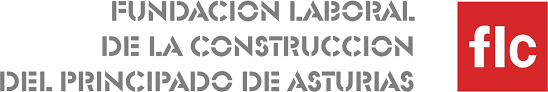 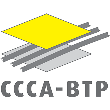 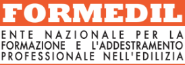 IO3: Διακρατικό πρόγραμμα κατάρτισης για εκπαιδευτικούς,εκπαιδευτές και καθηγητές που προετοιμάζονται για την υποστήριξη και την κατάρτισηυπεύθυνων εργοταξίων και επικεφαλής έργων για εργοτάξια ανακαίνισης κτιρίωνΣΥΜΒΟΥΛΕΣ ΓΙΑ ΕΘΝΙΚΕΣ ΠΕΙΡΑΜΑΤΙΚΕΣ ΔΡΑΣΕΙΣΣυντάχθηκε από τον ŁUKASIEWICZ - ITeE σε συνεργασία με το CCCA-BTP3 Οκτωβρίου 2022Περιεχόμενα1 - ΓΕΝΙΚΗ ΠΑΡΟΥΣΙΑΣΗ	32 - ΛΕΠΤΟΜΕΡΗΣ ΠΕΡΙΓΡΑΦΗ ΚΑΘΕ ΣΤΑΔΙΟΥ: ΧΡΟΝΟΛΟΓΙΑ, ΠΕΡΙΕΧΟΜΕΝΟ ΚΑΙ ΠΑΙΔΑΓΩΓΙΚΕΣ ΜΕΘΟΔΟΙ	53 - ΔΙΟΡΓΑΝΩΣΗ ΕΘΝΙΚΩΝ ΕΚΠΑΙΔΕΥΤΙΚΩΝ ΣΥΝΕΔΡΙΩΝ ΠΟΥ ΑΠΕΥΘΥΝΟΝΤΑΙ ΣΕ ΕΚΠΑΙΔΕΥΤΕΣ/ΚΑΘΗΓΗΤΕΣ/ΚΑΘΗΓΗΤΕΣ - ΤΑ ΥΠΟΔΕΙΓΜΑΤΑ ΠΡΕΠΕΙ ΝΑ ΕΠΙΣΤΡΑΦΟΥΝ ΕΩΣ ΤΙΣ 15 ΝΟΕΜΒΡΙΟΥ 2022	124 - ΑΝΑΓΝΩΡΙΣΗ ΤΩΝ ΜΑΘΗΣΙΑΚΩΝ ΑΠΟΤΕΛΕΣΜΑΤΩΝ ΜΕ OPEN BADGES	231 - ΓΕΝΙΚΗ ΠΑΡΟΥΣΙΑΣΗΓενικό πλαίσιο: Δεν δουλεύουμε πάνω σε ένα γενικό σύστημα κατάρτισης των εκπαιδευτών, αλλά μόνο στην προετοιμασία τους για την εκπαίδευση των υπευθύνων εργοταξίων ανακαίνισης και των επικεφαλής έργων που εργάζονται σε εργοτάξια ανακαίνισης. Το προτεινόμενο σύστημα θα εκπονηθεί με πειραματικές ομάδες σε κάθε χώρα πριν εφαρμοστεί σε μεγαλύτερη κλίμακα μετά τη συμβατική διάρκεια ζωής του έργου. Το προτεινόμενο σύστημα έχει σχεδιαστεί έτσι ώστε να είναι χρήσιμο για τους εκπαιδευτές που ενδέχεται να δημιουργήσουν προγράμματα κατάρτισης με βάση την εργασία. Το μοντέλο ξεκινά από την παρατήρηση συγκεκριμένων καταστάσεων εργασίας σε κατασκευαστικές εταιρείες που ειδικεύονται σε εργασίες ανακαίνισης. Η παρατήρηση αυτή θα μεταφραστεί επομένως σε συγκεκριμένους παιδαγωγικούς στόχους που θα επιτευχθούν στο πλαίσιο διαφόρων δραστηριοτήτων επαγγελματικής κατάρτισης, όπως η μαθητεία και άλλα συστήματα που βασίζονται στην κατανομή των εκπαιδευτικών ρόλων μεταξύ κέντρων κατάρτισης και επιχειρήσεων.Τον Σεπτέμβριο του 2021, οι εταίροι ολοκλήρωσαν τη "Διακρατική σύνθεση των εθνικών καλών πρακτικών IO2 για τη μάθηση με βάση την εργασία" (IO2-A1 & IO2-A2), η οποία τους επέτρεψε να προσδιορίσουν τι πρέπει να σχεδιαστεί στο πλαίσιο της κατάρτισης που προβλέπεται για τους εκπαιδευτές/καθηγητές σε ένα πρώτο βήμα και για τους υπεύθυνους των εργοταξίων ανακαίνισης και τους επικεφαλής των έργων που εργάζονται στα εργοτάξια ανακαίνισης σε ένα δεύτερο βήμα. Αυτή η πρώτη έρευνα επέτρεψε τον εντοπισμό των ακόλουθων πόρων που υπάρχουν σε κάθε χώρα εταίρο:Υπάρχουσες μέθοδοι παρατήρησης και ανάλυσης καταστάσεων εργασίας που είναι πιθανό να αξιοποιηθούν για την εκμάθηση με βάση την εργασία.Υπάρχουσες πρακτικές που επιτρέπουν στους οργανισμούς κατάρτισης να προαξιολογούν και στη συνέχεια να τοποθετούν τους εκπαιδευόμενους στη διαδικασία κατάρτισής τους.Υπάρχουσες πρακτικές επικύρωσης και επίσημης/μη επίσημης αναγνώρισης των μαθησιακών αποτελεσμάτων σε εργασιακές καταστάσεις (π.χ. Open Badges).Ιδέες για τον τρόπο αξιοποίησης των πληροφοριών που συλλέγονται για το σχεδιασμό των διαδρομών κατάρτισης.Η έκθεση είναι διαθέσιμη στον δικτυακό τόπο του RenovUp, τμήμα Αποτελέσματα 02.Τον Απρίλιο του 2022, ολοκληρώθηκε το έργο του προσδιορισμού των πιθανών καταστάσεων εργασίας, των μαθησιακών στόχων και των μαθησιακών ενοτήτων που προορίζονται για την ανακαίνιση των υπεύθυνων εργοταξίων και των επικεφαλής έργων. Τα αποτελέσματα δημοσιεύθηκαν στην ακόλουθη έκθεση "Διδακτικά εργαλεία για την επαγγελματική κατάρτιση των υπεύθυνων εργοταξίων και των επικεφαλής έργων για εργοτάξια ανακαίνισης κτιρίων, σχεδιασμένα σε σχέση με καταστάσεις εργασίας" (IO1-A3b & A4 και IO2-A1). Περιέχει τα εξής:Κατευθυντήριες γραμμές και δύο πλέγματα για την παρατήρηση καταστάσεων εργασίας σε εταιρείες ανακαίνισης.Κατευθυντήριες γραμμές και ένα πλέγμα για τη διεξαγωγή συνεντεύξεων για τον εντοπισμό των αναγκών κατάρτισης.Κατευθυντήριες γραμμές και ένα πλέγμα για την αξιολόγηση της προόδου των μαθητών.Η έκθεση είναι διαθέσιμη στον ιστότοπο της RenovUp, στα Τμήματα Αποτελέσματα 01 και Αποτελέσματα 02.Χάρη στο διαθέσιμο υλικό και τα αποτελέσματα της RenovUp που έχουν επιτευχθεί μέχρι στιγμής, το Łukasiewicz - ITeE (Πολωνία), μαζί με άλλους εταίρους, μπόρεσε να αναπτύξει το μοντέλο κατάρτισης εκπαιδευτών/καθηγητών που εξηγείται στις επόμενες σελίδες.Η πρόταση για την οργάνωση της προετοιμασίας εκπαιδευτών/καθηγητών/διδασκάλων για τον σχεδιασμό και την υλοποίηση δράσεων κατάρτισης για τους αρμόδιους υπεύθυνους των εργοταξίων και τους επικεφαλής των έργων, η οποία συντάχθηκε από το Łukasiewicz ITeE, επικεντρώνεται στις ακόλουθες επιχειρησιακές ικανότητες:Μέθοδοι παρατήρησης και ανάλυσης επαγγελματικών καταστάσεων που βιώνουν οι υπεύθυνοι εργοταξίων και οι επικεφαλής έργων σε εργοτάξια ανακαίνισης.Καθορισμός παιδαγωγικών στόχων με βάση αυτές τις αναλύσεις, εντός των πλαισίων που επιβάλλουν τα κέντρα κατάρτισης/επαγγελματικές σχολές.Αξιοποίηση των πλεγμάτων τοποθέτησης και ανάλυση της εξέλιξης των μαθητών στην εκπαιδευτική τους πορεία.Πρώτη προϋπόθεση σκοπιμότητας:Η υλοποίηση της προτεινόμενης προετοιμασίας εκπαιδευτών/καθηγητών/διδασκάλων θα γίνει, όπου είναι δυνατόν, μέσω της αξιοποίησης των υφιστάμενων καναλιών επαγγελματικής κατάρτισης. Συνεπώς, οι εταίροι θα πρέπει να προτείνουν οργανισμούς υποστήριξης (ήδη υπάρχοντες) που θα επιτρέψουν την επιχειρησιακή εφαρμογή του προτεινόμενου σχεδίου για την επαγγελματική κατάρτιση των εκπαιδευτών/καθηγητών/δασκάλων σε κάθε χώρα του έργου.Κεντρικό σημείο:Η ικανότητα παρατήρησης και ανάλυσης των καταστάσεων εργασίας που βιώνουν οι υπεύθυνοι εργοταξίων ανακαίνισης και οι επικεφαλής έργων στα εργοτάξια και η μετατροπή τους σε παιδαγωγικούς στόχους (βασική αρχή της έννοιας της μάθησης με βάση την εργασία) είναι το κύριο σημείο της προτεινόμενης επαγγελματικής κατάρτισης των εκπαιδευτών/καθηγητών/διδασκόντων που συμμετέχουν ή πρόκειται να συμμετέχουν στην κατάρτιση των υπευθύνων εργοταξίων ανακαίνισης και των επικεφαλής έργων.Ως εκ τούτου, οι συμμετέχοντες (εκπαιδευτές/καθηγητές/διδάσκοντες) πρέπει να έχουν τη δυνατότητα να ηγηθούν εκπαιδευτικών δράσεων, καθώς και να είναι σίγουροι ότι θα κάνουν τις παρατηρήσεις και τις αναλύσεις τους στους εργοτάξια ανακαίνισης.Εκπαιδευτικοί στόχοι/δεξιότητες-στόχοι για εκπαιδευτές/καθηγητές/διδάσκοντες:Να κατέχουν τις μεθόδους και τα εργαλεία για την παρατήρηση και την ανάλυση της κατάστασης εργασίας στα εργοτάξια ανακαίνισης, ώστε να σχεδιάζουν προγράμματα κατάρτισης και περιεχόμενο που να ανταποκρίνονται καλύτερα στις πραγματικές ανάγκες των συμμετεχόντων (πλέγματα 1 & 2, έγγραφο "Διδακτικά εργαλεία για την επαγγελματική κατάρτιση των υπεύθυνων εργοταξίων και των επικεφαλής έργων για εργοτάξια ανακαίνισης κτιρίων, σχεδιασμένα σε σχέση με τις καταστάσεις εργασίας", IO1-A3b & A4 και IO2-A1).Κατακτήστε τις μεθόδους και τα εργαλεία διάγνωσης των εκπαιδευτικών αναγκών των εκπαιδευομένων (επικεφαλής έργων/ εργοδηγών και υπεύθυνων εργοταξίων ανακαίνισης), μέσω της τοποθέτησής τους στην πορεία επαγγελματικής τους ανάπτυξης (πλέγμα 3, έγγραφο που αναφέρεται παραπάνω).Κατακτήστε τις μεθόδους και τα εργαλεία για την αξιολόγηση της προόδου των εκπαιδευομένων (επικεφαλής έργων/ εργοδηγών και υπεύθυνων εργοταξίων ανακαίνισης) κατά τη διάρκεια της διαδικασίας κατάρτισης τους (πλέγμα 4, το οποίο είναι πιθανό να χρησιμοποιηθεί ως εργαλείο τοποθέτησης, αντικαθιστώντας το πλέγμα 3, εάν ορισμένοι εταίροι κάνουν αυτή την επιλογή).Προσδιορισμός και κατανόηση του τρόπου εφαρμογής και συστηματικής χρήσης των Open Badges για την αναγνώριση των μαθησιακών αποτελεσμάτων.Το μοντέλο κατάρτισης που θα εφαρμοστεί σε κάθε χώρα εταίρο βασίζεται στο ακόλουθο σχήμα:Η συμμετοχή των εκπαιδευτικών/εκπαιδευτών στην ανάπτυξη της δικής τους προετοιμασίας για το σχεδιασμό των μαθημάτων κατάρτισης για τους τελικούς δικαιούχους (υπεύθυνους εργοταξίων και επικεφαλής έργων στις περιοχές ανακαίνισης) είναι απαραίτητη για την επιτυχία του έργου και τη βιωσιμότητα των αποτελεσμάτων του. Παράλληλα, η έννοια της μάθησης με βάση την εργασία (ή την εμπειρία) είναι σχετικά νέα και δεν είναι εύκολο να δημιουργηθεί: πρέπει να ξεπεραστούν πολλές αντιστάσεις από κάθε εταίρο (διοίκηση σχολείων/κέντρων κατάρτισης, εκπαιδευτικοί/εκπαιδευτές και επιχειρήσεις). Αυτή είναι μια από τις κύριες προκλήσεις που αντιμετωπίζουν οι οργανισμοί ΕΕΚ.2 - ΛΕΠΤΟΜΕΡΗΣ ΠΕΡΙΓΡΑΦΗ ΚΑΘΕ ΣΤΑΔΙΟΥ: ΧΡΟΝΟΛΟΓΙΑ, ΠΕΡΙΕΧΟΜΕΝΟ ΚΑΙ ΠΑΙΔΑΓΩΓΙΚΕΣ ΜΕΘΟΔΟΙΟ ακόλουθος πίνακας περιέχει γενικές κατευθυντήριες γραμμές που δεν μπορούν να εφαρμοστούν ως έχουν σε όλες τις χώρες της εταιρικής σχέσης. Ως εκ τούτου, είναι απαραίτητη η προσαρμογή στην πραγματικότητα κάθε χώρας (βλ. Μέρος 3), διασφαλίζοντας παράλληλα την επίτευξη των κοινών στόχων του συστήματος κατάρτισης, που παρουσιάστηκαν στην προηγούμενη ενότητα.3 - ΔΙΟΡΓΑΝΩΣΗ ΕΘΝΙΚΩΝ ΕΚΠΑΙΔΕΥΤΙΚΩΝ ΣΥΝΕΔΡΙΩΝ ΠΟΥ ΑΠΕΥΘΥΝΟΝΤΑΙ ΣΕ ΕΚΠΑΙΔΕΥΤΕΣ/ΚΑΘΗΓΗΤΕΣ/ΚΑΘΗΓΗΤΕΣ - ΤΑ ΥΠΟΔΕΙΓΜΑΤΑ ΠΡΕΠΕΙ ΝΑ ΕΠΙΣΤΡΑΦΟΥΝ ΕΩΣ ΤΙΣ 15 ΝΟΕΜΒΡΙΟΥ 2022Υπενθύμιση της συμβατικής δέσμευσης και του σχεδίου εθνικών δράσεωνΤο προγραμματισμένο πρόγραμμα επαγγελματικής ανάπτυξης θα απευθύνεται σε εκπαιδευτικούς, εκπαιδευτές και δασκάλους/καθηγητές, οι οποίοι στη συνέχεια θα ηγηθούν του προγράμματος επαγγελματικής ανάπτυξης για τους στοχευμένους υπεύθυνους εργοταξίων ανακαίνισης και τους επικεφαλής έργων.Το αρχικό καθεστώς προβλέπει:Παρουσίαση της κατάρτισης (κυρίως θεωρητικές συνεισφορές στην ανάλυση των καταστάσεων εργασίας, την κατασκευή σχεδίων κατάρτισης με την εταιρεία κατάρτισης, την παρακολούθηση, την αξιολόγηση και την αναγνώριση των μαθησιακών αποτελεσμάτων, τη χρήση των ψηφιακών μέσων στην κατάρτιση ενηλίκων, την ευθύνη και την αυτονομία των εκπαιδευομένων - μελλοντικών μεσαίων στελεχών σε μια ολοένα και πιο πολύπλοκη κατασκευαστική εταιρεία). Η κατάρτιση αυτή θα διαρκέσει, κατ' αρχήν, δύο εβδομάδες (αρχική υπόθεση, η οποία θα ελεγχθεί όταν σχεδιαστεί το εν λόγω σύστημα).Ηλεκτρονική μάθηση (που συνδυάζει παιδαγωγικές και τεχνικές πτυχές, ανάκτηση πληροφοριών, τεστ γνώσεων κ.λπ.) με τη χρήση μαθησιακών πλατφορμών (κατά προτίμηση ήδη υπαρχουσών μεταξύ των εταίρων) - που ενδεχομένως θα ενσωματωθούν στην παρούσα κατάρτιση.Εφαρμογή της γνώσης σε καταστάσεις εργασίας, με εκπαιδευόμενους και προσωπικό της εταιρείας (ακόμη και αν το ακροατήριο δεν είναι οι σημερινοί ή μελλοντικοί υπεύθυνοι εργοταξίων και επικεφαλής έργων που εργάζονται σε εργοτάξια ανακαίνισης κτιρίων), η οποία αποτελεί τον πυρήνα της προγραμματισμένης κατάρτισης, με βάση τον πειραματισμό των πλεγμάτων 1, 2, 3 και 4.Παραμονή μιας εβδομάδας για επαγγελματική κατάρτιση σε άλλη χώρα εταίρο ("job shadowing"), για τον εμπλουτισμό του εθνικού κύκλου κατάρτισης, με την παρατήρηση και ανάλυση άλλων τρόπων πρόσβασης στις δεξιότητες που στοχεύουν στο ίδιο διακρατικό σύστημα επαγγελματικής κατάρτισης για μεσαία στελέχη σε εργοτάξια. Ωστόσο, η πολυπλοκότητα του σχεδίου και η πιθανή έλλειψη χρηματοδότησης επιβάλλουν την επανεξέταση αυτής της επιλογής.Προβλέπεται μια πειραματική συνεδρία σε κάθε χώρα-εταίρο. Οι εν λόγω συνεδρίες θα συνδιοργανώνονται από μηχανικούς κατάρτισης των οργανισμών εταίρων και από εξωτερικούς εμπειρογνώμονες, από συνδεδεμένους οργανισμούς, με πείρα στο σχεδιασμό εναλλασσόμενων μαθημάτων κατάρτισης που βασίζονται στη διαμορφωτική αξιοποίηση καταστάσεων εργασίας (κυρίως παιδαγωγικά ινστιτούτα και πανεπιστήμια, εξειδικευμένα στη μηχανική επαγγελματική κατάρτιση). Οι πειραματικές συνεδρίες θα περιλαμβάνουν σκόπιμα λίγους συμμετέχοντες (5 έως 8 ανά χώρα), ώστε να είναι δυνατή η εξατομικευμένη παρακολούθησή τους και η προσαρμογή των διαδρομών κατάρτισης πριν από την πρόσβασή τους σε ένα ευρύτερο κοινό σε μεταγενέστερο στάδιο. Τα επιτεύγματα αυτής της κατάρτισης θα αναγνωρίζονται με "Open Badges" (βλ. Μέρος 4 για περισσότερες πληροφορίες).Οι πειραματικές συνεδρίες (μία ανά χώρα για τουλάχιστον 5 συμμετέχοντες) μπορούν να ξεκινήσουν το συντομότερο δυνατό και θα πρέπει να ολοκληρωθούν πριν από το τέλος Φεβρουαρίου 2023. Η οργάνωσή τους μπορεί να γίνει παράλληλα με την έναρξη της κατάρτισης των υπεύθυνων εργοταξίων και των επικεφαλής έργων που στοχεύει το έργο RenovUp (βλέπε έγγραφο " IO4: Διακρατική στρατηγική και εθνικά συστήματα για την τοποθέτηση, υποστήριξη και επαγγελματική κατάρτιση των υπεύθυνων εργοταξίων και των επικεφαλής έργων για εργοτάξια ανακαίνισης κτιρίων - ΣΥΜΒΟΥΛΕΣ ΓΙΑ ΕΘΝΙΚΕΣ ΠΕΙΡΑΜΑΤΙΚΕΣ ΕΚΠΑΙΔΕΥΤΙΚΕΣ ΔΡΑΣΕΙΣ".Για να βοηθήσουμε τους εταίρους να σχεδιάσουν την κατάρτιση των εκπαιδευτών, σύμφωνα με το σχήμα που προτείνεται στο μέρος 2 του παρόντος εγγράφου, προτείνουμε το ακόλουθο πλέγμα, το οποίο πρέπει να ολοκληρωθεί πριν από τις 15 Νοεμβρίου 2022 - ακόμη και αν δεν είναι πλήρες. Αυτό θα διευκολύνει κάθε εταίρο να προσδιορίσει τι πρέπει να τεθεί σε εφαρμογή, με ποιον/ους εθνικό/ους εταίρο/ους και προς όφελος ποιου κοινού. Η επιστροφή αυτών των πλεγμάτων θα επιτρέψει στους εταίρους: Łukasiewicz - ITeE και CCCA-BTP να βελτιώσουν μια στρατηγική που θα συζητηθεί στις 22 και 23 Νοεμβρίου στη Ρώμη.ΚΑΤΑΛΟΓΟΣ ΣΥΜΜΕΤΕΧΟΝΤΩΝ(Το υπόδειγμα πρέπει να επιστραφεί έως τις 15 Νοεμβρίου 2022 :ΔΕΝ ΕΙΝΑΙ ΑΠΑΡΑΙΤΗΤΟ ΝΑ ΔΙΝΕΤΕ ΟΛΕΣ ΤΙΣ ΠΛΗΡΟΦΟΡΙΕΣ, αλλά να είστε όσο το δυνατόν πιο προχωρημένοι)ΕΚΠΑΙΔΕΥΤΙΚΗ ΔΙΑΤΑΞΗ(Το υπόδειγμα πρέπει να επιστραφεί έως τις 15 Νοεμβρίου 2022)ΠΑΡΑΚΑΛΕΙΣΘΕ ΝΑ ΕΠΙΣΤΡΕΨΕΤΕ ΤΟ ΠΑΡΌΝ ΕΓΓΡΑΦΟ, ΑΚΟΜΗ ΚΑΙ ΑΝ ΕΧΕΙ ΣΥΜΠΛΗΡΩΘΕΙ ΕΝ ΜΕΡΕΙ, ΕΩΣ ΤΙΣ 15 ΝΟΕΜΒΡΙΟΥ 2022ΣΤΟΥΣ ŁUKASIEWICZ ITEE & CCCA-BTPΣΑΣ ΕΥΧΑΡΙΣΤΩ ΕΚ ΤΩΝ ΠΡΟΤΕΡΩΝ!4 - ΑΝΑΓΝΩΡΙΣΗ ΤΩΝ ΜΑΘΗΣΙΑΚΩΝ ΑΠΟΤΕΛΕΣΜΑΤΩΝ ΜΕ OPEN BADGESΓενικό πλαίσιοΗ αναγνώριση των μαθησιακών αποτελεσμάτων προβλέπεται με ένα Open Badge. "Το Open Badge δεν πρέπει να εξομοιώνεται με πιστοποιητικό ή δίπλωμα. Θα πρέπει να μοιράζεται εύκολα στα κοινωνικά δίκτυα, στο Linkedin, στο βιογραφικό σημείωμα κ.λπ. Σε πολλές περιπτώσεις, ο εκδότης του σήματος δεν σκέφτεται την αξία του σήματος σε ένα οικοσύστημα. Πριν ξεκινήσουμε αυτή την περιπέτεια, είναι απαραίτητο να εξετάσουμε την προστιθέμενη αξία για τον δικαιούχο και την αξία του μέσα σε μια κοινότητα" εξηγεί ο Eric Rousselle από την Open Badge Factory Platform (Γαλλία). Το σημαντικό σε αυτή την προσέγγιση είναι να δούμε τι μπορεί να εκτιμηθεί από και για έναν δικαιούχο και τι θα μπορούσε να ενδιαφέρει έναν πιθανό εργοδότη. Δεν πρόκειται σε καμία περίπτωση για ανταγωνισμό με τα διπλώματα, αλλά για την ανάδειξη δεξιοτήτων που δεν έχουν επικυρωθεί ούτε εκτιμηθεί πιο επίσημα. Για παράδειγμα, σε μια σχολή μηχανικών, οι σπουδαστές φεύγουν με το ίδιο δίπλωμα. Πώς μπορείτε να κάνετε τη διαφορά μπροστά σε έναν εργοδότη; Είναι πιθανό να γίνει με ένα Open Badge που πιστοποιεί ένα βραβείο που κέρδισε, έναν ενεργό ρόλο που διαδραμάτισε σε μια νεότερη εταιρεία ή μια συγκεκριμένη αποστολή στο πλαίσιο μιας πρακτικής άσκησης."Τα Open Badges μπορούν τόσο να διευκολύνουν όσο και να προωθήσουν την απασχολησιμότητα: μπορούν να βοηθήσουν στην πρόσληψη εργαζομένων χαμηλής ειδίκευσης, αλλά και να βοηθήσουν μια εταιρεία που αναζητά μια συγκεκριμένη δεξιότητα. Αποτελούν επίσης μια απάντηση στην ταχεία εμφάνιση νέων επαγγελμάτων που προβλέπουν την ανάγκη για πιστοποίηση. Τα Open Badges επιτρέπουν έτσι μεγάλη ευελιξία, δημιουργώντας προσαρμοσμένες, οριζόντιες ή ειδικές εκπαιδευτικές διαδρομές. Η χρήση τους στον κατασκευαστικό τομέα θα αποδείξει ότι ο τομέας μας είναι πιο ανοιχτός και ελκυστικός από ποτέ και ότι μπορεί να προσελκύσει και άλλους ανθρώπους να ενταχθούν σε αυτόν. Και για όσους είναι ήδη ενταγμένοι, τα badges θα αποτελούσαν μια ευκαιρία για τους εργαζόμενους να βελτιώσουν τις δεξιότητές τους και να ξεκινήσουν μαθήματα κατάρτισης που δεν είχαν φανταστεί", λέει η Sandrine Mansoutre από την École Française du Béton (EFB, Γαλλία).Στόχος είναι να αναγνωριστεί η επιτυχής συμμετοχή των εκπαιδευτών που είναι υπεύθυνοι για την επαγγελματική κατάρτιση των υπεύθυνων εργοταξίων ανακαίνισης κτιρίων και των επικεφαλής έργων σε όλες τις ενότητες (στάδια 1-5) της προγραμματισμένης κατάρτισης. Ως εκ τούτου, με την έκδοση ενός ειδικού Open Badge, θα επιβεβαιώνεται ότι οι εκπαιδευτές έχουν ολοκληρώσει επιτυχώς μια εκπαιδευτική συνεδρία πέντε σταδίων σε κάθε χώρα εταίρο για την προετοιμασία τους να χρησιμοποιήσουν τις μεθόδους διδασκαλίας και τα εργαλεία (πλέγματα και διαδικασίες) που αναπτύχθηκαν ειδικά και τέθηκαν στη διάθεσή τους για να μπορέσουν να τρέξουν το πρόγραμμα κατάρτισης για τις ομάδες-στόχους. Η απόκτηση αυτού του σήματος θα υποδηλώνει ότι είναι έτοιμοι, χάρη στη συμμετοχή τους στην εκπαιδευτική συνεδρία, να εφαρμόσουν την εκπαίδευση που προορίζεται για την ανακαίνιση των υπεύθυνων εργοταξίων και των επικεφαλής των έργων.Περιεχόμενα του σχεδιαζόμενου Open BadgeΚάθε Open Badge πρέπει να προσδιορίζεται, να περιγράφεται και να καταγράφεται συγκεκριμένα.Είναι σημαντικό να προσδιοριστεί με σαφήνεια τι αναγνωρίζει το Open Badge και να διατυπωθεί ένας σαφής και ελκυστικός τίτλος.Είναι απαραίτητο να περιγραφεί επακριβώς τι αναγνωρίζεται από την άποψη των ικανοτήτων και ποια είναι τα επιλεγμένα κριτήρια αναγνώρισης.Είναι απαραίτητο να δημιουργηθεί ή να επιλεγεί ένα κατάλληλο οπτικό μέσο που να έχει νόημα και να είναι ελκυστικό.Όλοι οι εταίροι εργάζονται από κοινού για να δημιουργήσουν το περιεχόμενο των σημάτων (τίτλοι, περιγραφή, κριτήρια διαθεσιμότητας κ.λπ.) και να συμφωνήσουν σχετικά με τον κατά προσέγγιση αριθμό που θα εκδοθεί σε κάθε χώρα τα επόμενα τρία χρόνια. Κατά τη διάρκεια της εργασίας αυτής, θα πρέπει να σκεφτούμε τους αποδέκτες των Open Badges (εκπαιδευόμενοι, αλλά και επιχειρήσεις, οργανισμοί που επικυρώνουν τυπικές και μη τυπικές δεξιότητες, κ.λπ.)Κατάλογος των ικανοτήτων που απαιτούνται για την απόκτηση του Open Badge "Εκπαιδευτής μεσαίων στελεχών για εργοτάξια ανακαίνισης" (προσωρινός τίτλος και πρόταση περιεχομένου):Ικανότητα χαρακτηρισμού των ειδικών προβλημάτων που σχετίζονται με τη μεσαία διοίκηση (υπεύθυνοι εργοταξίων και επικεφαλής έργων) σε εργοτάξια ανακαίνισης. Κυριαρχία των διδακτικών εργαλείων για την ανάπτυξη ειδικών εκπαιδευτικών συνεδριών για τους επικεφαλής έργων/υπεύθυνους του εργοταξίου.Ικανότητα συλλογής και επιλογής, κατά τη διάρκεια επιτόπιας παρατήρησης (σε πραγματικά εργοτάξια ανακαίνισης), στοιχείων για την εκπόνηση μαθησιακών καταστάσεων που απευθύνονται σε υπεύθυνους εργοταξίων/επικεφαλής έργων.Κατοχή των μεθόδων και των εργαλείων για τη διάγνωση των εκπαιδευτικών αναγκών των μελλοντικών εκπαιδευομένων (επικεφαλής έργων/υπεύθυνοι εργοταξίων ανακαίνισης).Κατοχή των εργαλείων για την παρακολούθηση της προόδου των εκπαιδευομένων κατά τη διάρκεια της κατάρτισής τους.Ικανότητα εφαρμογής μεθόδων και εργαλείων τοποθέτησης για τον προσδιορισμό του επιπέδου εισόδου και των αναγκών των εκπαιδευομένων.Ικανότητα εφαρμογής εργαλείων διάγνωσης και παρακολούθησης σε καταστάσεις κατάρτισης με εκπαιδευόμενους.Ικανότητα εκπόνησης σχεδίου για τον τρόπο ενσωμάτωσης των καταστάσεων εργασίας σε μαθησιακές διαδρομές που προορίζονται για τους επικεφαλής των έργων και τους υπεύθυνους των εργοταξίων.Ικανότητα αναγνώρισης των συστατικών στοιχείων των Open Badges και χαρακτηρισμός της διαδικασίας εφαρμογής τους για την αναγνώριση των μαθησιακών αποτελεσμάτων όσον αφορά τους επικεφαλής των έργων και τους υπεύθυνους των εργοταξίων.Προτεινόμενη διεθνής διακυβέρνησηΤο CCCA-BTP προτείνει τη δημιουργία ενός μοναδικού Open Badges και τη διαχείρισή του, ως φορέα έκδοσης, για λογαριασμό όλων των εταίρων του έργου. Ο λογαριασμός που θα δημιουργηθεί θα είναι συγκεκριμένος για το έργο RenovUp. Θα ισχύει για 5 χρόνια μετά το τέλος του έργου, γεγονός που θα επιτρέψει μια φυσική επέκταση του RenovUp, συμπεριλαμβανομένης μιας ελαφριάς περιοδικής διαβούλευσης μεταξύ των εταίρων για να διατηρήσουν επαφή και να συνεχίσουν να συνεργάζονται (ένας από τους στόχους του KA2 - Erasmus+). Ο λογαριασμός που προτείνεται από το CCCA-BTP θα επιτρέπει τη δημιουργία απεριόριστου αριθμού κονκάρδων και την εκχώρησή τους σε όσα άτομα χρειάζεται.ΣτάδιοΠροτεινόμενο έντυποΕκπαιδευτικοί στόχοι που πρέπει να επιτευχθούνΠεριεχόμενα (που πρέπει να προσαρμοστούν στα συγκεκριμένα εθνικά πλαίσια)Μέθοδοι (παραδείγματα)1Μια διήμερη σύνοδος πρόσωπο με πρόσωπο Η κατανόηση (σε βάθος) του συστήματος επαγγελματικής ανάπτυξης των υπεύθυνων εργοταξίων και των επικεφαλής έργων/ εργοδηγών που εργάζονται σε εργοτάξια που εκτελούν έργα ανακαίνισης στην εκάστοτε χώρα και η πρόταση για τη βελτίωσή του που εκπονήθηκε στο πλαίσιο του έργου RenovUp.Γνωριμία του συντονιστή της συνάντησης (εκπρόσωπος της σύμπραξης RenovUp) και των συμμετεχόντων (εκπαιδευτικοί/εκπαιδευτές) - η επαγγελματική τους εμπειρία, τόσο διδακτική όσο και κατασκευαστική.Αιτιολόγηση της υλοποίησης του έργου RenovUp: στόχοι, παραδοχές, αποτελέσματα (πολύ συνθετικά).Τρέχουσες συνθήκες και προκλήσεις (οργανωτικές, τεχνικές, νομικές) στην εργασία των υπεύθυνων εργοταξίων και των επικεφαλής έργων/προϊσταμένων, π.χ. πώς εισέρχονται στην αγορά εργασίας, τα καθήκοντά τους, πώς διαφέρουν αυτές οι δύο λειτουργίες, τυπικά και άτυπα προσόντα, διαδρομές εξέλιξης (από έρευνα στο πλαίσιο του RenovUp - IO1).Παρουσίαση της έννοιας ενός σπονδυλωτού συστήματος κατάρτισης των υπεύθυνων εργοταξίων και των επικεφαλής έργων/προϊσταμένων που ειδικεύονται σε έργα ανακαίνισης (IO1-A3a), συμπεριλαμβανομένων.:Επαγγελματικά καθήκοντα/δραστηριότητες που αναλαμβάνουν σε εργοτάξια,Γνώσεις και δεξιότητες που χρησιμοποιούν στις προαναφερθείσες επαγγελματικές καταστάσεις,Συσχέτιση μεταξύ των επαγγελματικών καταστάσεων στο χώρο εργασίας των υπεύθυνων εργοταξίων και των επικεφαλής έργων/ εργοδηγών και των εκπαιδευτικών (παιδαγωγικών) στόχων ως πυρήνα του έργου των εκπαιδευτών κατασκευών (πίνακας: καταστάσεις εργασίας ομαδοποιημένες σε θεματικά μπλοκ που αντιστοιχούν στην πορεία/πρόγραμμα των κατασκευαστικών εργασιών σε σχέση με τους εκπαιδευτικούς στόχους που επιτρέπουν την ικανή δράση σε αυτές τις καταστάσεις).Παρουσίαση του κύριου στόχου του πειράματος (στο πλαίσιο των ολοκληρωμένων δραστηριοτήτων που έχουν προγραμματιστεί ως μέρος του συνολικού έργου RenovUp), δηλαδή:Υπογράμμιση του γεγονότος ότι προϋπόθεση για τη χρησιμότητα και την αποτελεσματικότητα της κατάρτισης των υπεύθυνων εργοταξίων / επικεφαλής έργων είναι η γνώση της εργασιακής πραγματικότητας από τους εκπαιδευτές  τους.Προετοιμασία των εκπαιδευτικών/εκπαιδευτών κατασκευών για την ανάλυση της εργασιακής κατάστασης (στο εργοτάξιο) και την ενσωμάτωση των αποτελεσμάτων αυτής της ανάλυσης στη διαδικασία δημιουργίας μιας εκπαιδευτικής προσφοράς για το μεσαίο διευθυντικό προσωπικό της κατασκευαστικής βιομηχανίας.Κατάρτιση της προσέγγισης του εκπαιδευτικού/εκπαιδευτή προς τους εκπαιδευόμενους και βελτίωσή της όσον αφορά την προσαρμογή στις πραγματικές ανάγκες - ΑΤΟΜΙΚΟΠΟΙΗΣΗ των διδακτικών διαδικασιών.Παρουσίαση των συμμετεχόντων στο πλαίσιο των στόχων του πειράματος - συζήτηση και προβληματισμός σχετικά με: το αν μπορούν οι εκπαιδευτικοί/εκπαιδευτές να παρατηρήσουν πραγματικές καταστάσεις εργασίας σε εργοτάξια (αν ναι - πότε- αν όχι - γιατί;)- το αν οι επαφές με τους εργοδότες επιτρέπουν/υποστηρίζουν την επαγγελματική ανάπτυξη των εκπαιδευτικών/εκπαιδευτών.Συζήτηση, η δυνατότητα ελεύθερου λόγου με αναφορές στην εμπειρία του καθενός.Παρουσίαση Power Point σχετικά με το έργο RenovUp, συμπεριλαμβανομένου του δικτυακού τόπου του έργου (ιδίως σε ιδρύματα που σχετίζονται με τον κατασκευαστικό κλάδο, αποτελέσματα διαθέσιμα στις εθνικές γλώσσες).Παρουσίαση Power Point σχετικά με την ιδέα ενός σπονδυλωτού συστήματος κατάρτισης των υπεύθυνων εργοταξίων / επικεφαλής έργων (π.χ. ανάλυση SWOT).Εργαστήρια: ανάπτυξη ενός χάρτη σκέψης για το θέμα: "Οφέλη από τη συμμετοχή σε πειραματική προετοιμασία για την αξιοποίηση καταστάσεων εργασίας στο σχεδιασμό εκπαιδευτικού περιεχομένου".Συζήτηση 1Μια διήμερη σύνοδος πρόσωπο με πρόσωπο Κατάκτηση εργαλείων παρατήρησης και ανάλυσης της εργασιακής κατάστασης στα εργοτάξια για το σχεδιασμό προγραμμάτων κατάρτισης και περιεχομένου που να ανταποκρίνονται καλύτερα στις πραγματικές και ατομικές ανάγκες των συμμετεχόντων (πλέγματα 1 και 2)Παρουσίαση και συζήτηση του εργαλείου παρατήρησης και ανάλυσης της επαγγελματικής κατάστασης, με ιδιαίτερη έμφαση στα ακόλουθα θέματα:Για κάθε μία από τις δύο λειτουργίες (1) υπεύθυνος εργοταξίου και 2) επικεφαλής έργου/προϊστάμενος) έχει ετοιμαστεί ένα ελαφρώς διαφορετικό εργαλείο,η χρήση του εργαλείου (η ολοκλήρωσή του) δεν αποτελεί σκοπό, αλλά χρησιμεύει για τον ακριβή καθορισμό εκπαιδευτικών στόχων για τα μαθήματα που στο μέλλον οι εκπαιδευτικοί/εκπαιδευτές που συμμετέχουν στο πείραμα θα διεξάγουν για τους σημερινούς ή μελλοντικούς υπεύθυνους εργοταξίων ή/και τους επικεφαλής/προϊσταμένους έργων,το εργαλείο πρέπει να προσεγγίζεται με ευελιξία. Δεν μπορούν πάντα να παρατηρηθούν τα πάντα (και να συμπληρωθούν όλα τα πεδία - αυτό δεν είναι λάθος!),είναι δυνατή η απλοποίηση (μείωση των λεπτομερειών) του εργαλείου, π.χ. μόνο στο επίπεδο των μπλοκ, αλλά θυμηθείτε να διατηρήσετε τη συσχέτιση μεταξύ όλων των πλεγμάτων,το εργαλείο δεν χρησιμοποιείται σε καμία περίπτωση για την αξιολόγηση της παρατηρούμενης συμπεριφοράς/φαινομένων στο εργοτάξιο, αλλά για την καταγραφή πραγματικών δεδομένων, γεγονότων.Παραδείγματα/ενδεχόμενοι τύποι δεδομένων (καταχωρίσεων) που μπορεί να αναμένονται στο συμπληρωμένο έντυποΥλικό πολυμέσων (π.χ. βίντεο με καταγραφή εργασιών κατασκευής, οι συμμετέχοντες παρατηρούν την κατάσταση εργασίας χρησιμοποιώντας το εργαλείο 1).Συζήτηση των αποτελεσμάτων για εκπαιδευτικούς σκοπούς2Επισκέψεις σε ένα ή δύο εργοτάξια ανακαίνισης (ή περισσότερα).Προσδιορισμός των εργασιακών καταστάσεων που είναι χρήσιμες για τη δημιουργία μιας εκπαιδευτικής/κατάρτισης προσφοράς.Σημείωση: Μπορούν να περάσουν 1 ή περισσότερες ημέρες σε κάθε εργοτάξιο, ανάλογα με τις οργανωτικές δυνατότητες, το εύρος των κατασκευαστικών εργασιών κ.λπ.Οι εκπαιδευτές πηγαίνουν με το εργαλείο και την ικανότητα χρήσης του στο εργοτάξιο. Μεταγράφουν τις πραγματικές συνθήκες εργασίας του υπεύθυνου εργοταξίων και/ή των επικεφαλής έργων/προϊσταμένων, σε κάθε πτυχή της εργασίας του, λαμβάνοντας υπόψη τους 5 κύριους άξονες παρατήρησης (περιβάλλον, μέθοδοι, εξοπλισμός, εργατικό δυναμικό και έγγραφα) που σχετίζονται με τις αναγνωρισμένες επαγγελματικές καταστάσεις. Σε περίπτωση που υπάρχει η δυνατότητα φωτογράφησης, θα πρέπει να φροντίσετε για τη συγκατάθεση του ιδιοκτήτη του εργοταξίου και ενδεχομένως των ίδιων των εργαζομένων. Είναι πολύ σημαντικό και συνιστάται η παρατήρηση της ίδιας επαγγελματικής δραστηριότητας σε διαφορετικά εργοτάξια (σε διαφορετικά περιβάλλοντα, διαφορετικά ως προς το μέγεθος ή τη φύση των εργασιών ανακαίνισης - προσαρμοσμένα στον τομέα ενδιαφέροντος/ειδικότητας του εκπαιδευτή).Με βάση τις παρατηρήσεις που έγιναν, δημιουργείται ένας κατάλογος παρατηρήσεων, στις οποίες θα πρέπει να δοθεί προσοχή κατά την οικοδόμηση (επικαιροποίηση) του προγράμματος σπουδών / κατάρτισης (κατάλογος κρίσιμων σημείων που αποτελούν δυσκολία / πρόκληση στην εργασία του υπεύθυνου εργοταξίου / επικεφαλής έργων, νέα υλικά, μηχανήματα, εργαλεία, περιζήτητες εξειδικευμένες δεξιότητες, νέες νομικές απαιτήσεις). Είναι χρήσιμο να συλλέγονται πληροφορίες για τη δημιουργία μιας μαθησιακής κατάστασης (είσοδος σε μια μαθησιακή ακολουθία) από μια πραγματική (και επομένως ατελή) παρατηρούμενη κατάσταση εργασίας.Εργασία με τα εργαλεία 1 και 2 σε εργοτάξια.Ανάλυση και κριτικός προβληματισμός σχετικά με τα συλλεχθέντα δεδομένα (στο σχολείο / κέντρο κατάρτισης) 3Μία ή δύο ημέρες συνεδρία πρόσωπο με πρόσωπο Να κατακτήσετε τις μεθόδους και τα εργαλεία διάγνωσης των εκπαιδευτικών αναγκών των μελλοντικών εκπαιδευομένων (επικεφαλής έργων/ εργοδηγών και υπεύθυνων εργοταξίων ανακαίνισης), δηλαδή την τοποθέτησή τους στην πορεία της επαγγελματικής τους ανάπτυξης (Πλέγμα 3)Ανταλλαγή εμπειριών των εκπαιδευτικών/εκπαιδευτών που συγκεντρώθηκαν κατά τη διάρκεια των παρατηρήσεων στα εργοτάξια, συμπεριλαμβανομένης της ανταλλαγής σχολίων σχετικά με:Η χρηστικότητα των πλεγμάτων 1 και 2, προτάσεις για τη βελτίωσή τους, σε συνέχεια του πειραματισμού τους σε εργοτάξια ανακαίνισης σε συγκεκριμένες καταστάσεις εργασίας.Συγκριτική ανάλυση των αποτελεσμάτων παρατήρησης.Ενημέρωση των εκπαιδευτών για την ανάγκη εξατομίκευσης της προσέγγισης των συμμετεχόντων στις εκπαιδεύσεις για υπεύθυνους εργοταξίων/ επικεφαλής έργων, των επαγγελματικά ενεργών - με αποσκευές επαγγελματικής εμπειρίας και τα οφέλη που προκύπτουν από την εξατομίκευση αυτή (αποτελεσματικότητα υλικού και χρόνου κατά τη διάρκεια της εκπαίδευσης).Παρουσίαση στους εκπαιδευτές του εργαλείου 3 που χρησιμοποιείται για τη διάγνωση των εκπαιδευτικών αναγκών ή/και επιθυμιών των εκπαιδευομένων (υπεύθυνοι εργοταξίων/ επικεφαλής έργων), δηλαδή την τοποθέτηση στην πορεία της επαγγελματικής τους ανάπτυξης με ιδιαίτερη έμφαση σε:Ο στόχος, ο οποίος είναι η διάγνωση των εκπαιδευτικών αναγκών των εκπαιδευομένων, καθώς και των επιτευγμάτων του για την προετοιμασία ενός εξατομικευμένου σχεδίου κατάρτισης,Έντυπα - συνεντεύξεις με μελλοντικούς εκπαιδευόμενους (υπεύθυνοι χώρων ανακαίνισης / επικεφαλής έργων).Δομή - με βάση έναν πίνακα συσχέτισης επαγγελματικών καταστάσεων και εκπαιδευτικών στόχων (βλ. έκθεση RenovUp IO1 A3).Αρχές συμφωνίας των απαντήσεων - αμοιβαία συμφωνία μεταξύ του εκπαιδευτικού/εκπαιδευτή που διεξάγει τη συνέντευξη και του εκπαιδευόμενου που πήρε τη συνέντευξη ως προς την επίτευξη (μη επίτευξη) ενός συγκεκριμένου εκπαιδευτικού στόχου. Συζήτηση (εργαστήριο).Παρουσίαση + συζήτησηΠροσομοίωση μιας συνέντευξης με έναν πιθανό συμμετέχοντα στην κατάρτιση με τη χρήση του εργαλείου 3 (προσοχή στη γλώσσα του σώματος, τη φωνή, την ατμόσφαιρα εμπιστοσύνης, τις σχέσεις των συνεργατών).3Μία ή δύο ημέρες συνεδρία πρόσωπο με πρόσωπο Να κατακτήσετε τα εργαλεία για την αξιολόγηση της προόδου των εκπαιδευομένων (επικεφαλής έργων/ εργοδηγών και υπεύθυνων εργοταξίων) κατά τη διάρκεια της διαδικασίας κατάρτισης (πλέγμα 3 ή 4).Ανταλλαγή εμπειριών των συμμετεχόντων (εκπαιδευτών) σχετικά με τις μεθόδους και τα εργαλεία που χρησιμοποιούν για την αξιολόγηση της προόδου στην ανάπτυξη των γνώσεων και των δεξιοτήτων των ατόμων που εκπαιδεύουν.Παρουσίαση στους διδάσκοντες/εκπαιδευτές του πλέγματος 3 ή 4 για την αξιολόγηση της προόδου στην απόκτηση νέων δεξιοτήτων από τους υπεύθυνους εργοταξίων/επικεφαλής έργων κατά τη διάρκεια της εκπαίδευσής τους, συμπεριλαμβανομένων:Έντυπο - ένα ερωτηματολόγιο που συμπληρώνεται από τον εκπαιδευτή με βάση τα αποτελέσματα της παρατήρησης του υπεύθυνου εργοταξίου/επικεφαλής έργου στην κατάσταση εργασίας στο εργοτάξιο ανακαίνισης (ή στο κέντρο κατάρτισης).Δομή - σύμφωνη με τα πλέγματα 1 και 2, καθώς και με τους μαθησιακούς στόχους.Η σημασία των επιμέρους συμβόλων, των χρωμάτων κ.λπ. κ.λπ. Δυνατότητα τροποποίησης του πλέγματος 3 (ή συγχώνευσης με το πλέγμα 4), ανάλογα με τις τοπικές συνθήκες και τις ειδικές ανάγκες.ΣυζήτησηΠαρουσίαση + συζήτηση+ συνεδρία ερωτήσεων/απαντήσεων.4POSITIONINGΔύο συνεντεύξεις (τουλάχιστον) με μελλοντικούς εκπαιδευόμενους (υπεύθυνους χώρων ανακαίνισης ή επικεφαλής έργων)Να κατακτήσει τα εργαλεία διάγνωσης των εκπαιδευτικών αναγκών των εκπαιδευομένων (επικεφαλής έργων/ εργοδηγών και υπεύθυνων εργοταξίων), δηλαδή την τοποθέτησή τους στην πορεία της επαγγελματικής τους ανάπτυξης (Πλέγμα 3)Οι καθηγητές/εκπαιδευτές που συμμετέχουν στο πείραμα RenovUp παίρνουν συνέντευξη από δύο σημερινούς ή μελλοντικούς εκπαιδευόμενους - συμμετέχοντες στην εκπαίδευση για υπεύθυνους κατασκευών ή/και επικεφαλής έργων/ εργοδηγούς, τηρώντας τους κανόνες και τις κατευθυντήριες γραμμές που περιέχονται στις οδηγίες για το εργαλείο 2.Οι καθηγητές/εκπαιδευτές που συμμετέχουν στο πείραμα RenovUp διεξάγουν ανάλυση των αποτελεσμάτων, δηλαδή του βαθμού προόδου του εκπαιδευόμενου στην επίτευξη των εκπαιδευτικών στόχων που ορίζει ο υπεύθυνος εργοταξίου / επικεφαλής έργων κατασκευών πριν από την ανάληψη της κατάρτισης.Με βάση τα αποτελέσματα των συνεντεύξεων, διαγιγνώσκουν τις εκπαιδευτικές ανάγκες κάθε εκπαιδευόμενου. Θα πρέπει να μετατραπούν οι ανάγκες σε μια πορεία κατάρτισης. Μπορεί επίσης να είναι απαραίτητο να συμπληρωθεί το πλέγμα με ένα συνθετικό έγγραφο που θα προσδιορίζει με σαφήνεια τις ενότητες που θα ακολουθήσει ο εκπαιδευόμενος.Εργασία με το πλέγμα 3 στην επαγγελματική σχολή / κέντρο κατάρτισης - διεξαγωγή συνεντεύξεων με 2 πραγματικούς ή μελλοντικούς εκπαιδευόμενους + κριτικός προβληματισμός σχετικά με τα συλλεχθέντα δεδομένα4Δύο επισκέψεις στα εργοτάξια (ή προσομοίωση στο κέντρο κατάρτισης) για την αξιολόγηση της προόδου του εκπαιδευόμενου.Να κατακτήσει τα εργαλεία για την αξιολόγηση της προόδου των εκπαιδευόμενων (επικεφαλής έργων/ εργοδηγών και υπεύθυνων εργοταξίων) κατά τη διάρκεια της διαδικασίας κατάρτισης (Πλέγμα 3 ή 4)Οι εκπαιδευτές που συμμετέχουν στο πείραμα RenovUp διεξάγουν σε συνθήκες εργασίας (σε εργοτάξιο ή σε χώρο προσομοίωσης) παρακολούθηση της προόδου δύο εκπαιδευομένων - συμμετεχόντων στην εκπαίδευση για υπεύθυνους εργοταξίων ή/και επικεφαλής έργων/ εργοδηγούς, τηρώντας τους κανόνες και τις κατευθυντήριες γραμμές που περιέχονται στις οδηγίες για το εργαλείο 3.  
Σημείωση: Προτείνεται ότι για τους σκοπούς του πειράματος RenovUp, αυτοί θα είναι οι ίδιοι εκπαιδευόμενοι για τους οποίους έχουν διαγνωστεί οι ανάγκες κατάρτισης με τη χρήση του εργαλείου.Οι εκπαιδευτές που συμμετέχουν στο πείραμα RenovUp διεξάγουν ανάλυση των αποτελεσμάτων, δηλαδή καθορίζουν την πρόοδο του εκπαιδευόμενου στην επίτευξη των εκπαιδευτικών στόχων, καθορίζοντας τον υπεύθυνο του εργοταξίου ανακαίνισης / τον επικεφαλής του έργου. Θα μπορούσε να προστεθεί ένα πλαίσιο κάτω από κάθε μία από τις 4 κύριες δεξιότητες για την καταγραφή ενός συνοπτικού συμπεράσματος με βάση τη βαθμολογία που λαμβάνεται στο πλέγμα 4.Εργασία με το πλέγμα 4 σε ένα εργοτάξιο (ή σε ένα κέντρο κατάρτισης) + κριτικός προβληματισμός σχετικά με τα συλλεχθέντα δεδομένα στο σχολείο/κέντρο κατάρτισης.5Μία ή δύο ημέρες συνεδρία πρόσωπο με πρόσωπο Κατανόηση, εντοπισμός στοιχείων και τεχνογνωσίας σχετικά με τη χρήση των Open Badges για την αναγνώριση των μαθησιακών αποτελεσμάτων.Ανταλλαγή εμπειριών που αποκτήθηκαν από τους εκπαιδευτικούς/εκπαιδευτές κατά τη διάρκεια της δοκιμής των πλεγμάτων 3 και 4, ιδίως σχόλια σχετικά με:Χρησιμότητα για τον σκοπό της μεταφοράς των αποτελεσμάτων της ανάλυσης της εργασιακής κατάστασης για εκπαιδευτικούς σκοπούς και προγράμματα κατάρτισης των μεσαίων στελεχών στον κλάδο της ανακαίνισης και των κατασκευών,Προτάσεις για τη βελτίωση των προτεινόμενων εργαλείων.Εξοικείωση των συμμετεχόντων (εκπαιδευτικών/εκπαιδευτών) με την ιδέα των Open Badges ως μορφή επιβεβαίωσης των μαθησιακών αποτελεσμάτων, που προσελκύει όλο και περισσότερους υποστηρικτές και χρήστες στην αγορά εκπαιδευτικών υπηρεσιών και στην αγορά εργασίας, συμπεριλαμβανομένων:Προηγούμενη εμπειρία και τεχνογνωσία των εκπαιδευτικών/εκπαιδευτών σχετικά με τα Open Badges (OB).Σύντομη γένεση των ΟΒ και σύγχρονα πεδία εφαρμογής (κοινωνικά δίκτυα, ηλεκτρονικά παιχνίδια, επικύρωση και πιστοποίηση ικανοτήτων).Πώς να καταλάβετε τα ΟΒ; Τι κρύβεται πραγματικά κάτω από το γραφικό σύμβολο;Συλλογή των OBs.Κύριοι "παράγοντες" του συστήματος: Εκδότες, displayers, καταναλωτές.Για τι μπορεί να χρησιμοποιηθεί το OB;Σημείωση: είναι σημαντικό να δοθεί προσοχή σε ένα από τα σημαντικότερα πλεονεκτήματα αυτού του συστήματος, το οποίο είναι η δυνατότητα επιβεβαίωσης πολύ μικρότερων "μερίδων" δεξιοτήτων (τα λεγόμενα Μικροπιστοποιητικά), οι οποίες αποτελούν μέρος ενός μεγαλύτερου συνόλου (κίνητρο για συνεχή προσπάθεια- ικανοποίηση από μικρότερες αλλά συχνότερες επιτυχίες και επιτεύγματα).Ποιος είναι ο ρόλος του ΟΒ στο έργο RenovUp και ποιος είναι ο ρόλος των εκπαιδευτικών/εκπαιδευτών στην εφαρμογή τους:ΟΒ για εκπαιδευτικούς - εκπαιδευτές ως δικαιούχοι ΟΒ,OB για τους εκπαιδευόμενους της κατάρτισης για μεσαία διευθυντικά στελέχη (υπεύθυνοι εργοταξίων / επικεφαλής έργων) - καθηγητές / εκπαιδευτές ως συμμετέχοντες στις διαδικασίες επικύρωσης των μαθησιακών αποτελεσμάτων,ΟΒ για τους συμμετέχοντες στην κατάρτιση του μεσαίου διευθυντικού προσωπικού (υπεύθυνοι εργοταξίων/ επικεφαλής έργων) - εκπαιδευτές / εκπαιδευτές ως καταναλωτές (π.χ. στο στάδιο της διαμόρφωσης μιας εξατομικευμένης εκπαιδευτικής / επιμορφωτικής προσφοράς, λαμβάνοντας υπόψη τα μαθησιακά αποτελέσματα που έχουν αποκτηθεί προηγουμένως, επιβεβαιωμένα από τους ΟΒ).Θα μπορούσε να προταθεί αξιολόγηση σε δύο στάδια (για να διευκρινιστεί μέχρι το τέλος Οκτωβρίου 2022):Προφορική ανταλλαγή απόψεων (καθοδηγούμενη από 4 ή 5 ανοικτές ερωτήσεις) στο τέλος της συνεδρίας.Ερωτηματολόγιο με στοχευμένες ερωτήσεις που στάλθηκε λίγες ημέρες αργότερα.Γενική ανατροφοδότηση της όλης εμπειρίας: ανταλλαγή απόψεων, ανατροφοδότηση, συμπεράσματα, συμπεριλαμβανομένων προτάσεων για τροποποιήσεις/βελτιώσεις, δυνατότητες διάδοσης και περαιτέρω υλοποίησης.ΣυζήτησηΑνάλυση SWOTΠαρουσίαση (συμπεριλαμβανομένων πολυμέσων, ταινιών προώθησης ΟΒ., ενδεχομένως της ιδιαιτερότητας των λύσεων σε κάθε χώρα)Παρουσίαση + συζήτησηΣυζήτηση, συμπεριλαμβανομένου                                                                                                                            του καταιγισμού ιδεώνΔημόσιο & όροι συμμετοχήςΔημόσιο & όροι συμμετοχήςΔημόσιο & όροι συμμετοχήςΔημόσιο & όροι συμμετοχήςΔημόσιο & όροι συμμετοχήςΕπίθετο & ΌνομαΛειτουργίαΚέντρο κατάρτισης/επιχείρησηΔιεύθυνση/EmailΑνάγκες/Κίνητρα για την προτεινόμενη κατάρτιση Όροι συμμετοχήςΣτάδιοΈντυποΗμερομηνίαΧώρος διεξαγωγής Διαδικασία διδασκαλίας & μάθησης(Παρακαλώ ΕΠΙΛΕΞΤΕ στο μέρος 2 τι είναι ΑΠΑΡΑΙΤΗΤΟ και ΡΕΑΛΙΣΤΙΚΟ για εσάς)Σημείωση: Οι στόχοι που αναφέρονται ήδη παρακάτω είναι υποχρεωτικοίΆλλα1Μια διήμερη συνεδρία πρόσωπο με πρόσωποΑπό το .....Προς ......Όνομα, τόπος διεξαγωγής και διεύθυνση:.....................................................................................................................................................Ονοματεπώνυμο(-α) του/των εκπαιδευτή(-ών) και οι λειτουργίες τους:......................................................................................................................................................Χρηματοδοτικές ρυθμίσεις (εάν υπάρχουν):......................................................................................................................................................Μαθησιακοί στόχοι:Χαρακτηρίστε τα ειδικά προβλήματα της μεσαίας διοίκησης (υπεύθυνοι εργοταξίων και επικεφαλής έργων) σε εργοτάξια ανακαίνισης. Κατακτήστε διδακτικά εργαλεία για την ανάπτυξη ειδικών εκπαιδευτικών συνεδριών για επικεφαλής έργων/υπεύθυνους εργοταξίων........................................................................................................................................................................................................................................................................................Περιεχόμενα (σύμφωνα με τα ειδικά εθνικά πλαίσια):.................................................................................................................................................................................................................................................................................................................................................................................................................................................................................Μέθοδοι και εργαλεία διδασκαλίας/μάθησης....................................................................................................................................................................................................................................................................................................................................................................................ΣτάδιοΈντυποΗμερομηνίαΕταιρείες/εργοτάξιαΣτόχοι, οδηγίες & συμφωνίες με εταιρείες (Παρακαλώ ΕΠΙΛΕΞΤΕ στο μέρος 2 τι είναι ΑΠΑΡΑΙΤΗΤΟ και ΡΕΑΛΙΣΤΙΚΟ για εσάς)Σημείωση: Οι στόχοι που αναφέρονται ήδη παρακάτω είναι υποχρεωτικοίΆλλα2Επισκέψεις σε ένα ή δύο εργοτάξια ανακαίνισης (ή περισσότερα).Περίοδος από ..... έως ........ΚΑΤΑΛΟΓΟΣ ΕΤΑΙΡΕΙΩΝ/ΕΡΓΟΣΤΑΣΙΩΝΟνόματα, τόποι και διευθύνσεις:.....................................................................................................................................................Πρόσωπα επικοινωνίας στην εταιρείακαι οι λειτουργίες τους:......................................................................................................................................................Επιχειρησιακοί στόχοι:Συλλογή και επιλογή, κατά τη διάρκεια επιτόπιας παρατήρησης (σε πραγματικούς εργοτάξια ανακαίνισης), στοιχείων για την εκπόνηση μαθησιακών καταστάσεων αφιερωμένων στους υπεύθυνους εργοταξίων/επικεφαλής έργων.....................................................................................................................................................................................................................................................................................................................................................................................Οδηγίες & έγγραφα που διαβιβάζονται:.................................................................................................................................................................................................................................................................................................................................................................................................................................................................................Χρηματοδοτικές ρυθμίσεις (εάν υπάρχουν):......................................................................................................................................................Ανατροφοδότηση/πιθανά οφέλη για τις ενδιαφερόμενες εταιρείες:.................................................................................................................................................................................................................................................................................................................................................................................................................................................................................Αφού βιώσουν την εμπειρία των πλεγμάτων στο πλαίσιο της περιόδου προετοιμασίας που περιγράφεται παραπάνω, οι εκπαιδευτές/καθηγητές θα συντάξουν έναν προβληματισμό σχετικά με:Τον τρόπο με τον οποίο τα πλέγματα λειτουργούν  σε συγκεκριμένες καταστάσεις σε επιχειρήσεις και σε σχολεία/κέντρα κατάρτισης με μαθητές, συμπεριλαμβανομένων προτάσεων σχετικά με το τι πρέπει να βελτιωθεί για να γίνουν ακόμη πιο λειτουργικά.Η χρησιμότητα των πλεγμάτων για το σχεδιασμό και τη δημιουργία παιδαγωγικών μοντέλων (στόχοι κατάρτισης, περιεχόμενο, παιδαγωγικές μέθοδοι και αναμενόμενα μαθησιακά αποτελέσματα) από τους εκπαιδευτικούς/εκπαιδευτές, λαμβάνοντας υπόψη τα δικά τους πλαίσια και περιορισμούς.ΣτάδιοΈντυποΗμερομηνίαΧώρος διεξαγωγής Διαδικασία διδασκαλίας & μάθησης(Παρακαλώ ΕΠΙΛΕΞΤΕ στο μέρος 2 τι είναι ΑΠΑΡΑΙΤΗΤΟ και ΡΕΑΛΙΣΤΙΚΟ για εσάς)Σημείωση: Οι στόχοι που αναφέρονται ήδη παρακάτω είναι υποχρεωτικοίΆλλα3Μία ή δύο ημέρες συνεδρία πρόσωπο με πρόσωποΑπό το .....Προς ......Όνομα, τόπος διεξαγωγής και διεύθυνση:.....................................................................................................................................................Ονοματεπώνυμο(-α) του/των εκπαιδευτή(-ών) και οι λειτουργίες τους:......................................................................................................................................................Χρηματοδοτικές ρυθμίσεις (εάν υπάρχουν):......................................................................................................................................................Μαθησιακοί στόχοι:Κατάκτηση των μεθόδων και των εργαλείων για τη διάγνωση των εκπαιδευτικών αναγκών των μελλοντικών εκπαιδευομένων (επικεφαλής έργων/υπεύθυνοι εργοταξίων ανακαίνισης).Κατάκτηση των εργαλείων για την παρακολούθηση της προόδου των εκπαιδευομένων κατά τη διάρκεια της κατάρτισής τους........................................................................................................................................................................................................................................................................................Περιεχόμενα (σύμφωνα με τα ειδικά εθνικά πλαίσια):.................................................................................................................................................................................................................................................................................................................................................................................................................................................................................Μέθοδοι και εργαλεία διδασκαλίας/μάθησης....................................................................................................................................................................................................................................................................................................................................................................................ΣτάδιοΈντυποΗμερομηνίαΕταιρείες/Εργαστήρια/Κέντρο κατάρτισηςΟδηγίες και διευθετήσεις με τις εταιρείες/ το προσωπικό του κέντρου κατάρτισης που είναι υπεύθυνο για την τοποθέτηση(Παρακαλώ ΕΠΙΛΕΞΤΕ στο μέρος 2 τι είναι ΑΠΑΡΑΙΤΗΤΟ και ΡΕΑΛΙΣΤΙΚΟ για εσάς)Σημείωση: Οι στόχοι που αναφέρονται ήδη παρακάτω είναι υποχρεωτικοίΆλλα4POSITION-INGΔύο συνεντεύξεις (τουλάχιστον) με μελλοντικούς εκπαιδευόμενους (υπεύθυνους εργοταξίων ανακαίνισης ή επικεφαλής έργων)Περίοδος από ..... έως ........ΥΠΕΥΘΥΝΟΣΓΙΑ ΤΗΝ ΤΟΠΟΘΕΤΗΣΗ:......................................................................................................................................................Επιχειρησιακοί στόχοι:Εφαρμογή μεθόδων και εργαλείων τοποθέτησης για τον προσδιορισμό του επιπέδου εισόδου και των αναγκών των εκπαιδευομένων...........................................................................................................................................................................................Έγγραφα προς χρήση:.......................................................................................................................................................................................................................................................................................Αποκατάσταση των αποτελεσμάτων:.......................................................................................................................................................................................................................................................................................Εργασία με το πλέγμα 3 στην επαγγελματική σχολή / κέντρο κατάρτισης - διεξαγωγή συνεντεύξεων με 2 πραγματικούς ή μελλοντικούς εκπαιδευόμενους + κριτικός προβληματισμός σχετικά με τα συλλεχθέντα δεδομένα4Δύο επισκέψεις στα εργοτάξια (ή προσομοίωση στο κέντρο κατάρτισης) για την αξιολόγηση της προόδου του εκπαιδευόμενου.Περίοδος από ..... έως ........ΚΑΤΑΛΟΓΟΣ ΕΤΑΙΡΕΙΩΝ/ΕΡΓΟΣΤΑΣΙΩΝΟνόματα, τόποι και διευθύνσεις:.....................................................................................................................................................Πρόσωπα επικοινωνίας στην εταιρείακαι οι λειτουργίες τους:......................................................................................................................................................Επιχειρησιακοί στόχοι:Εφαρμογή διαγνωστικών εργαλείων και εργαλείων παρακολούθησης σε καταστάσεις κατάρτισης με εκπαιδευόμενους.....................................................................................................................................................................................................................................................................................................................................................................................Οδηγίες & έγγραφα που διαβιβάζονται:.................................................................................................................................................................................................................................................................................................................................................................................................................................................................................Χρηματοδοτικές ρυθμίσεις (εάν υπάρχουν):......................................................................................................................................................Ανατροφοδότηση/πιθανά οφέλη για τις ενδιαφερόμενες εταιρείες:.................................................................................................................................................................................................................................................................................................................................................................................................................................................................................ΣτάδιοΈντυποΗμερομηνίαΧώρος διεξαγωγής Διαδικασία διδασκαλίας και μάθησης(Παρακαλώ ΕΠΙΛΕΞΤΕ στο μέρος 2 τι είναι ΑΠΑΡΑΙΤΗΤΟ και ΡΕΑΛΙΣΤΙΚΟ για εσάς)Σημείωση: Οι στόχοι που αναφέρονται ήδη παρακάτω είναι υποχρεωτικοίΆλλα5Μία ή δύο ημέρες συνεδρία πρόσωπο με πρόσωποΑπό το .....Προς ......Όνομα, τόπος διεξαγωγής και διεύθυνση:.....................................................................................................................................................Ονοματεπώνυμο(-α) του/των εκπαιδευτή(-ών) και οι λειτουργίες τους:......................................................................................................................................................Χρηματοδοτικές ρυθμίσεις (εάν υπάρχουν):......................................................................................................................................................Μαθησιακοί στόχοι:Σχεδιάστε ένα σχέδιο σχετικά με τον τρόπο ενσωμάτωσης καταστάσεων εργασίας σε μαθησιακές διαδρομές που προορίζονται για τους επικεφαλής έργων και τους υπεύθυνους εργοταξίων.Προσδιορίστε τα συστατικά στοιχεία των Open Badges και χαρακτηρίστε τη διαδικασία εφαρμογής τους για την αναγνώριση των μαθησιακών αποτελεσμάτων που αφορούν τους επικεφαλής των έργων και τους υπεύθυνους των εργοταξίων........................................................................................................................................................................................................................................................................................Περιεχόμενο (σύμφωνα με τα ειδικά εθνικά πλαίσια):.................................................................................................................................................................................................................................................................................................................................................................................................................................................................................Μέθοδοι και εργαλεία διδασκαλίας/μάθησης....................................................................................................................................................................................................................................................................................................................................................................................